CSUF College of Humanities & Social Sciences 
Inter-Club Council Meeting

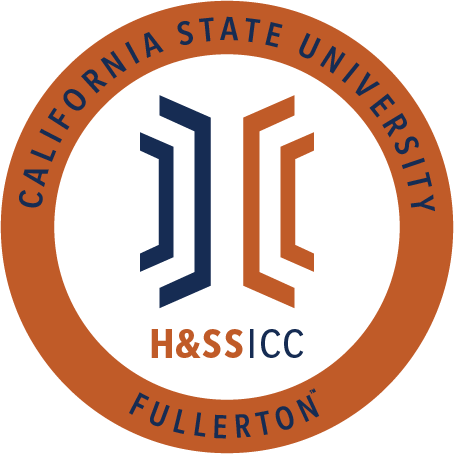 October 16, 2020 11:00 A.M. 
ZoomMeeting called by:Halima Baba, ChairType of meeting:RegularAttendees:Council Representatives, Executive Officers, General PublicAgenda Topics:Call to Order / Roll Call-11:00 AM Approval of Minutes AAEE motions to approve the minutes and Abled Advocators secondsApproval of Agenda AAEE motions to approve the agenda and CJSA secondsPublic Speakers This is a time where members of the public may address the humanities and social sciences council on any item appearing on this agenda or matters impacting students.5.         Budget 8074 – Contracts, Fees and Rentals: $33,500.008077 – Travel: $19,773.006.         ReportsChair – Halima BabaIf you need to ask for an extension for a proposal packet, please plan accordingly.  Stick to deadlines, but when you can't reach out to the E-Board early. Do not reach out on the day of or after the deadline to ask for an extension.Vice-Chair / Treasurer – Lila Marlene RodriguezAsha met with the director and told Lila that the council can now use 8074 funds to cover at least partial shipping costs. This still needs to be approved by the council.If you want to request funds for gift cards, you need to add your organization to next week's agenda for line item 8074, complete the checklist, and turn in the proposal packet to the Chair, Vice-Chair/Treasurer, and Dir. of Administration. After which you will present to the council, get approved, and then you have to fill out the gift card form. The gift card form must be filled out after the event within 14 days and sent only to the Vice-Chair/Treasurer.Lila receives a lot of emails, so please give her 1-2 business days to respond. If she hasn't responded to you yet within that time frame, reach out to her again via email.Next week, we will need to vote to decide if the council will use 8074 funds for partial shipping costs and how much it will cover. Director of Administration – Savannah AranaStarting next week, I will be enforcing the attendance of organizations. If your club does not answer during my initial roll call, you will be marked as tardy. Three tardies will equal one absence. Three absences will lead to consequences and possible expulsion from the council. CSUF will be hosting a free flu clinic for students. It will take place from October 20th to the 22nd from 10 AM-3 PM. It will be located at the Student Wellness Patio. Please tell your friends and make sure to protect yourself from this upcoming flu season. For this event, you will need to bring your student ID. For more information, please call (657) 278-2800. Director of Public Relations – Jennifer LópezNothing to report, so I will yield.  Social Justice Facilitator – Tonya SomeshOctober is Disability Awareness Month! The month's purpose is to celebrate the lives and accomplishments of people with disabilities, and the federal government promotes this month. The best way to support is to make others aware of this month through social media and telling your friends. Training is also excellent to help destroy stereotypes and help disabled individuals achieve their goals. CSUF offers resources for students with disabilities, so please let students know. There are so many types of disabilities, so always be mindful of others and their experiences.Advisor – Dr. Connie Moreno Yamashiro, Assistant DeanCSUF is now offering free covid tests for students who have come in contact with Covid-19 or are experiencing symptoms. You must first call to see if you qualify for the free test so please do so at (657) 278-2800.Vice President of Student Affairs Dr.Oseguera is hosting some student round tables. A round table is where she can get some insight from students about our lives, experiences, and various time elements at CSUF. This event will happen on Oct. 20 from 1-2 pm and Nov. 17 from 4-5 pm. There are only 20 spots per day so RSVP at https://fullerton.qualtrics.com/jfe/form/SV_bmtyFU1HHMVmt1zPlease go out and vote! CSUF has a website that gives a lot of voting information for students http://www.fullerton.edu/electionGraduate Assistant – Shanice WatsonPlease take care of yourselves and reach out if you need help. The campus has resources that could be very helpful during this stressful time. ASI Liaisons – Erick Murillo and Maria LinaresErick and Maria are looking forward to presenting their PowerPoint to the Board of Directors this upcoming Tuesday! They will let everyone know the College of Humanities and Social Sciences is the best at CSUF.7.         HSS Week Committees (April 5th- April 9th, 2021)8.         Old Business9.         New BusinessPhilosophy Club motions to open line item A of new business and AKD secondsAction: AKD Sociology Club is requesting $22.00 from line item 8077. This money will be used to pay for David Ortuno's registration fees. David will be attending and presenting virtually at the California Sociological Association Conference on November 6th and 7th. His paper is entitled "The Business of Diversity: The Fiscal Crisis of the State and Its Impact on Hispanic-Serving Institutions."22 out of 23 approve/ Motion is passed Presentation about National Disability Awareness Monthaaae motionsClub PresentationsCJSA motions to open line item C of new business and AAEE secondsAsociación de Alumnos y Ex-Alumnos de Español - CSUFAssociation for Primate Evolutionary StudiesCriminal Justice Students' AssociationGeography Club10. 	Next Week’s Agenda Discussion about shipping costs/parameters  ASA would like to be added to next week's agenda for line item 8077Phi Alpha Theta would like to be added to next week's agenda for line item 8074Psi Chi would like to be added to next week's agenda for line item 8074Rebound Scholars would like to be added to next week's agenda for line item 807411.	Announcements Today at 1 PM Philosophy Club will be hosting its 2nd colloquium of the semester. It will be called "A Peircean Perspective on the Post-Truth Era" and hosted by Dr. Andrew Howat. The link will be shared via the GroupMe app. LSA will be hosting a colloquium today at 2:15 PM about the language Kinande. Link to Zoom and more information can be found on GroupMe.12.	Adjournment-12:26 PM